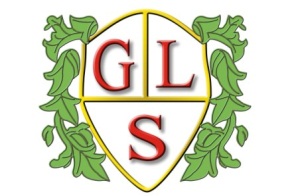 Class 6 Topics                      Summer 2021           Science Natural and Man-made Light Staying AliveHistoryInventors – Leonardo da Vinci and Tim Berners-LeeGeographySchool and the Local AreaICTPictograms, Branching DatabasesProgramming & AlgorithmsSpanishMonths of the year – Mi cumpleanos (My Birthday)Spanish Greetings : EmotionsREJudaismArtCreate a Scene!Design TechnologyMechanisms-(Wheels and Axles) – moving toysPSHEPersonal hygiene – Keeping CleanEnvironment – Junk and Rubbish/RecyclingPEGames (Wolves Foundation)